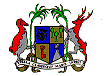 	    EMBASSY OF THE REPUBLIC OF MAURITIUS & PERMANENT MISSION TO THE UNITED NATIONS AND OTHER INTERNATIONAL ORGANISATIONS             AMBASSADE DE LA REPUBLIQUE DE MAURICE ET MISSION PERMANENTE AUPRES  DES  NATIONS UNIES                                             ET DES AUTRES ORGANISATIONS INTERNATIONALESCONSIDERATION OF THE UNIVERSAL PERIODIC REVIEW OF RWANDA25 JANUARY 2021 – 14 30 hrsChair,The Mauritius delegation extends a warm welcome to the high level delegation of Rwanda and congratulates Rwanda for the presentation of its UPR Report for the third cycle.  We commend Rwanda for the institutional reforms adopted to improve the effectiveness of the National Human Rights Commission. We also commend the actions that have brought a growth in the media sector.Whilst acknowledging the action taken by Rwanda to combat gender-based violence, we would like to recommend that:put in place appropriate mechanisms to combat Gender-Based violence; andprovide free quality and universal access to education to all its citizens in line with SDG 4.We wish the delegation of Rwanda a successful review. Thank you, Chair.